П Р И К А З17 сентября 2019 года									№ 33О внесении изменений в Приказ Финансового управления администрациимуниципального района «Княжпогостский»№ 54 от 28.12.2018г. «Об утверждении плана контрольно-ревизионной работыфинансового управления администрациимуниципального района «Княжпогостский»на 2019 год»	В целях реализации плана контрольно-ревизионной работы финансового управления АМР «Княжпогостский»ПРИКАЗЫВАЮ:1. Изложить план контрольно-ревизионной работы на 2019 год в новой редакции, согласно приложения к Приказу.2. Контроль за исполнением приказа возложить на заместителя начальника-начальника отдела Л.Л. Синельник.Начальник финансового управления				       Н.А. ХлюпинаПриложениек Приказу от 17.09.2019г. № 33«Приложение к приказу №54 от 28.12.2018г.«княжпогост»муниципальнÖЙРАЙОНСА ДМИНИСТРАЦИЯЛÖНСЬÖМ  ОВМÖСÖН ЕСЬКÖДЛАНİН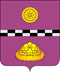 финансовое управлениеадминистрации муниципальногорайона «княжпогостский»№ п/пОбъект проверокДата проведенияТема проверкиПроверя-емый период1. Внутренний муниципальный финансовый контроль (проверка отдельных финансово-хозяйственных операций)1. Внутренний муниципальный финансовый контроль (проверка отдельных финансово-хозяйственных операций)1. Внутренний муниципальный финансовый контроль (проверка отдельных финансово-хозяйственных операций)1. Внутренний муниципальный финансовый контроль (проверка отдельных финансово-хозяйственных операций)1. Внутренний муниципальный финансовый контроль (проверка отдельных финансово-хозяйственных операций)1.1Отдел культуры(МАУ «КЦНК»)ЯнварьРеализация мероприятий по муниципальной программе «Развитие культуры» укрупнение материально-технической базы, проведение ремонтных работ МАУ «КЦНК»2018 г.1.2АГП «Синдор», АСП «Чиньяворык»,АСП «Мещура», АСП «Тракт»АСП «Турья»ФевральОплата труда работников органов местного самоуправления поселений2018г.1.3АГП «Емва»,АСП «Шошка»,АСП «Серегово»,АСП «Иоссер»МартОплата труда работников органов местного самоуправления поселений 2018 г.1.4Управление образования администрации МР «Княжпогостский»; Администрация МР "Княжпогостский"АпрельРеализация мероприятий по муниципальной программе «Развитие образования в Княжпогостском районе» по  содействию трудоустройства и временной занятости молодежи;Контроль в сфере закупок в соответствии с частью 8 статьи 99 Закона о контрактной системе2017-2018 г.2018 г.1.5Администрация городского поселения «Емва»МайПроверка правильности расходования средств межбюджетных трансфертов, выделенные бюджетам поселений на снос аварийных домов2018 г.1.6Автономные и бюджетные учрежденияАвгустПроверка размещения информации на официальном сайте бус.гов2018 г.2. Внеплановые проверки по обращениям граждан2. Внеплановые проверки по обращениям граждан2. Внеплановые проверки по обращениям граждан2. Внеплановые проверки по обращениям граждан2. Внеплановые проверки по обращениям граждан2.1Управление муниципальным имуществом, землями и природными ресурсамиМай-июньПроверка качества и полноты объема выполненных работ по муниципальному контракту № 0107300000818000056  2018 г.2.2МАУ «Княжпогостский РДК»ИюльИнформация о фактах нарушений, связанных с осуществлением и приемкой ремонтных работ по Договору на оказание услуг №55 от 08.11.2018г2018г2.3Администрация муниципального района «Княжпогостский»СентябрьИнформация о фактах нарушений, связанных с выплатой заработной платы и.о. руководителя администрации МР «Княжпогостский» за период работы с сентября 2018г. по февраль 2019г.Сентябрь 2018г.-февраль 2019г.